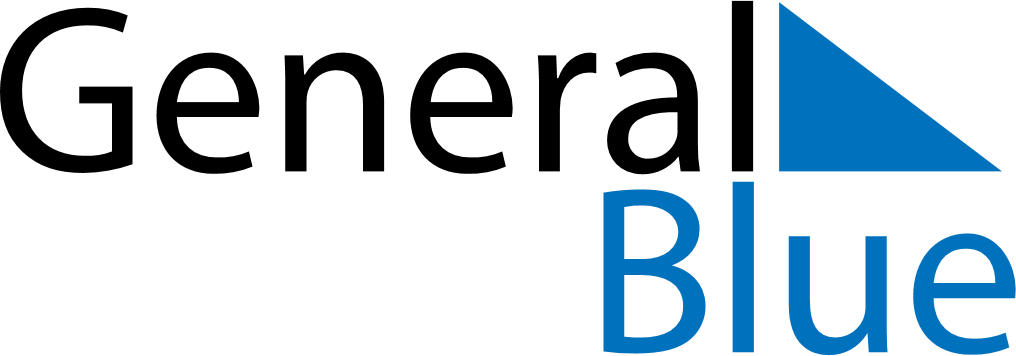 April 1644April 1644April 1644April 1644April 1644SundayMondayTuesdayWednesdayThursdayFridaySaturday123456789101112131415161718192021222324252627282930